Описание работы с пиктографической схемой освоения модуля «Я живу в России» для педагоговВозраст обучающихся: работа со схемой предназначена для старшей и подготовительной группы, обучающейся по основной общеобразовательной программе дошкольного образования, и подготовительной группы, обучающейся по основной образовательной программе дошкольного образования, адаптированной для обучающихся с ОВЗ (диагноз: тяжелое нарушение речи, общее недоразвитие речи, III, III-IV, IV уровня).Изучаемые лексические темы: «Транспорт» - на уровне закрепления материала; «Москва – столица нашей Родины» - на уровне знакомства с материалом; «Космос» - на уровне расширения представлений; «День книги» - на уровне знакомства с материалом. В случае использования схемы модуля в группе с высоким уровнем освоения ООП ДО возможно включение дополнительной темы «Путешествие по России (подтема: «Путешествие из Петербурга в Москву»).Раздаточный материал: схема освоения модуля выдается каждому обучающемуся индивидуально, так как предполагает работу с ней как с дневником путешествия (рабочей тетрадью). Наиболее целесообразно скреплять листы схемы как книжку-раскладушку. Это позволит показать ребенку продолжительность путешествия.Условные обозначения схемы:Ход работы со схемой:Пояснение: описание работы со схемой дано для фронтальной работы с детьми, при условии, что дети никогда не работали с подобными схемами. Если работа со схемами происходит в группе на регулярной основе, то большую часть заданий педагогу не нужно будет озвучивать фронтально, а лишь напоминать индивидуально тем детям, которые забыли какое-либо обозначения или имеют дополнительные вопросы.Краткие пояснения для педагога как сделать самому пиктографическую схему.Схему удобнее всего выполнять в формате презентации Microsoft Power Point, (Офис 2016).Формат слайда – А4.Формат сохранения материала – pdf.В презентацию вставляются фотографии реальных объектов (игр, книг, материалов), которые ребенок может найти в группе для выполнения задания.Если Ваши дети еще не тренировались в выборе, облегчайте им и себе задачу: уменьшайте количество объектов для выбора до 3-х.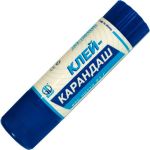 Клеящий карандаш показывает ребенку, что необходимо вклеить картинку в рабочий квадрат.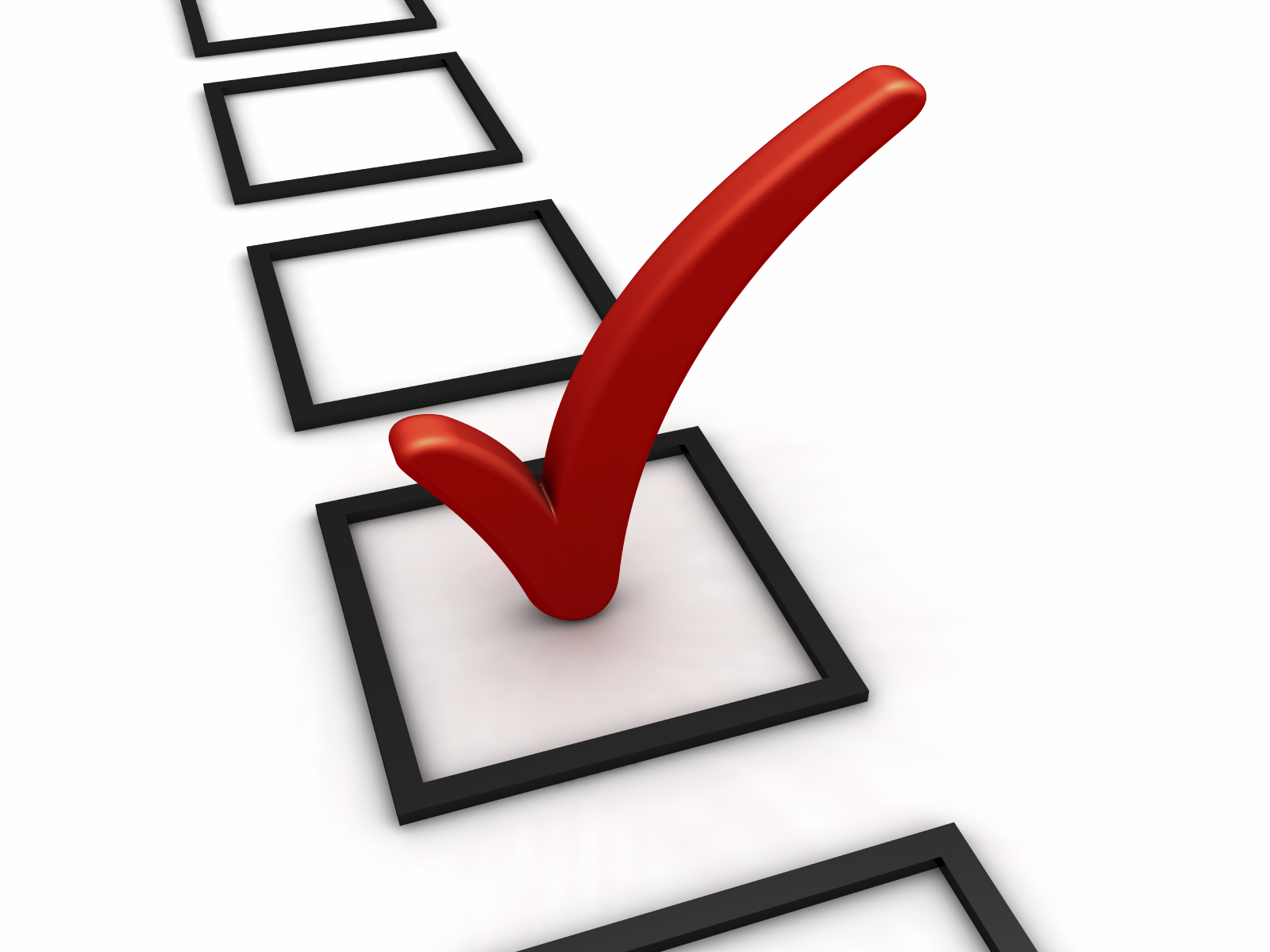 Ребенку предлагается сделать выбор. Свой выбор ребенок может обозначить отметкой: галочкой, крестиком или любым другим удобным ему знаком в окошечке рядом с выбираемым изображением.  Если окошечко квадратной формы, то можно сделать выбор нескольких вариантов, если круглый, то можно выбрать только один вариант. Если окошечка рядом с изображением нет, это означает, что выбор нужно обозначить каким-то другим способом, обозначенным дополнительным заданием.Знак «плюс» обозначает, что нужно выполнить 2 действия последовательно для получения нужного результата, например, выбрать вид транспорта и раскрасить его.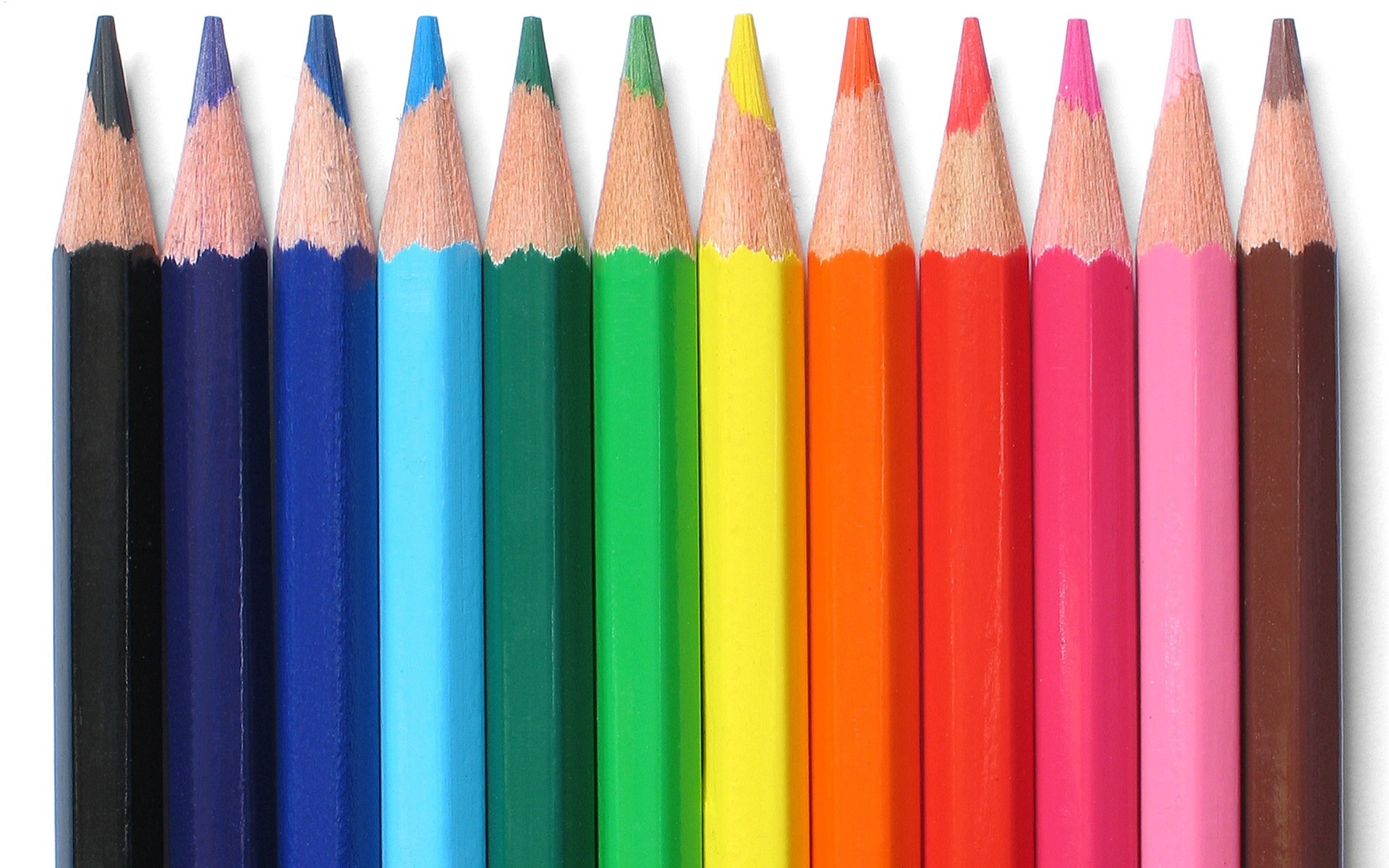 Набор цветных карандашей показывает ребенку, что картинку нужно обязательно раскрасить.Данный знак подсказывает, что нужно вписать слово обозначающее предмет, дети всегда могут воспользоваться помощью педагога или скопировать слово с образца. Данный знак появляется при вводе новых изучаемых объектов или закреплении названий основных изучаемых объектов.                                                        ?Пустая картинка со знаком вопроса обозначает, что ребенок может предложить свой вариант, но ответа на вопрос, но этот вариант он должен обозначить в данном окошечке (нарисовать или написать или наклеить картинку), способ обозначения своего мнения ребенок выбирает сам по мере своих возможностей.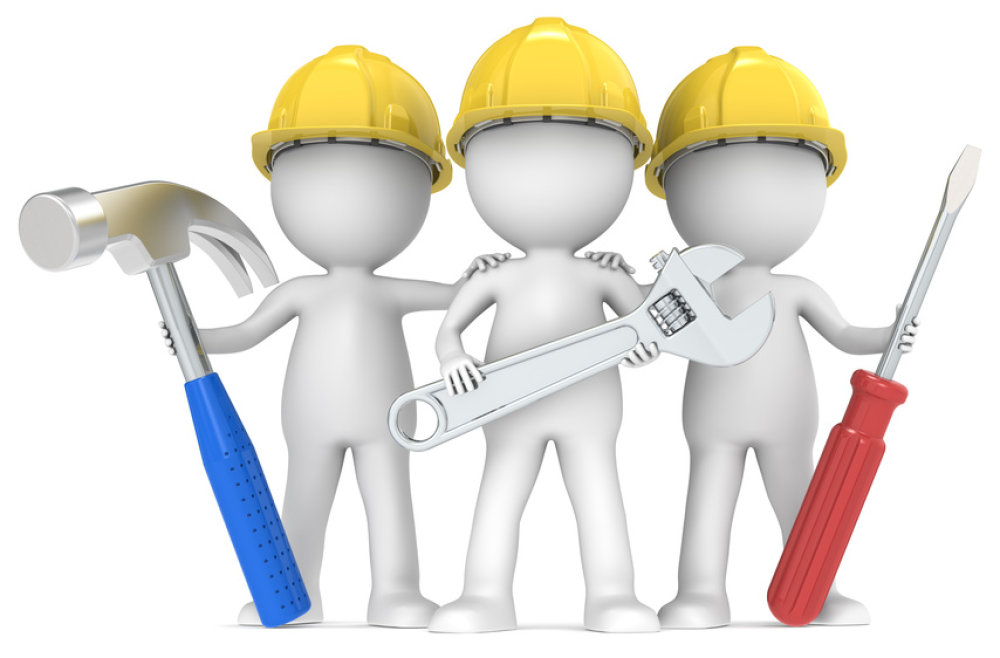 Знак «Сделай сам». Чаще всего относится к созданию выбранного образа средствами изобразительной или конструктивной деятельности. Для создания образа ребенок может воспользоваться имеющими в уголке изодеятельности фотографиями реальных объектов, схемами, алгоритмами, при необходимости помощью педагога, сверстников. 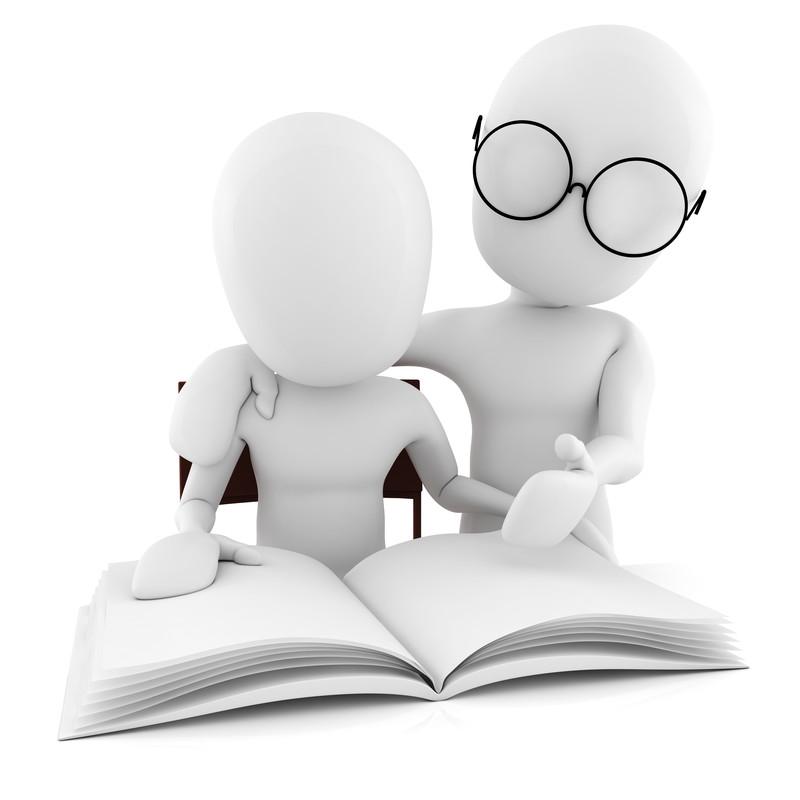 Знак «Обратись к педагогу» обозначает, что данный материал можно изучить только с помощью педагога. Обычно используется при изучении нового материала.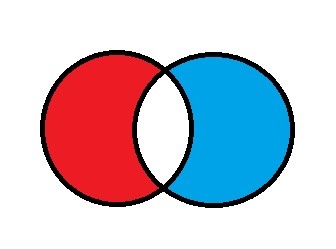 Знак «Найди отличия». Знак обозначает, что нужно сравнить два изучаемых объекта, и зафиксировать их отличия в таблице сравнения (способ фиксации зависит от возможностей ребенка: слово, рисунок, наклейка картинки).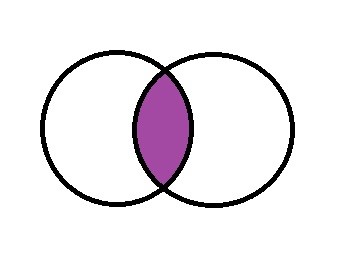 Знак «Найди общее». Знак обозначает, что нужно сравнить два изучаемых объекта, и зафиксировать общее в таблице сравнения (способ фиксации зависит от возможностей ребенка: слово, рисунок, наклейка картинки).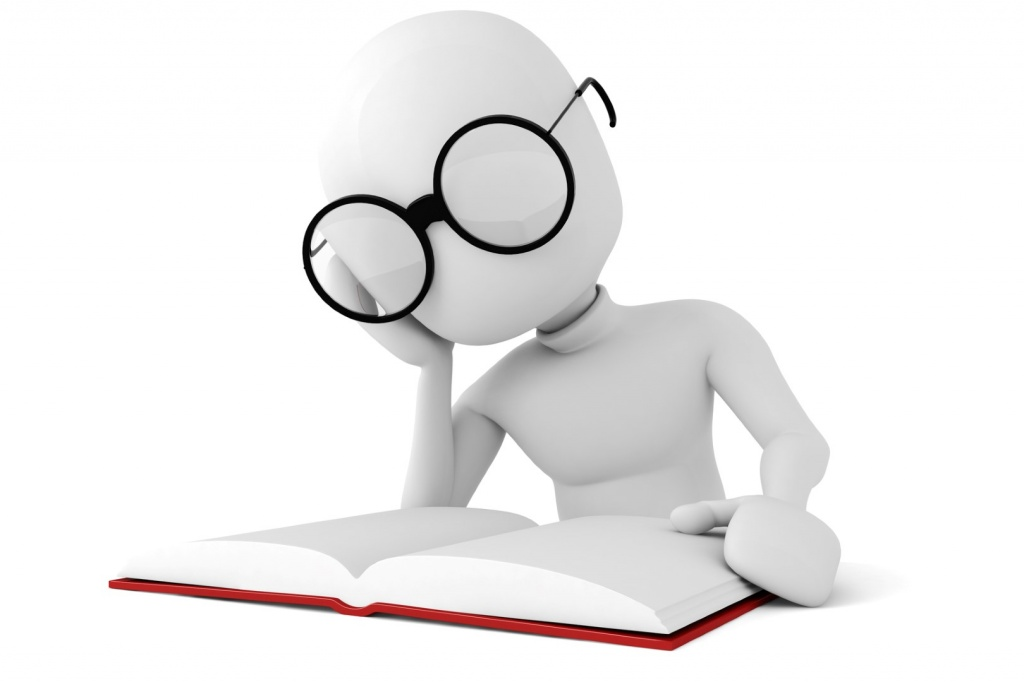 Знак «Изучи самостоятельно»: обозначает, что нужно самостоятельно познакомиться с источником информации. Например, рассмотреть страницы книги, которые отмечены закладками. Возможно, использование персональных закладок.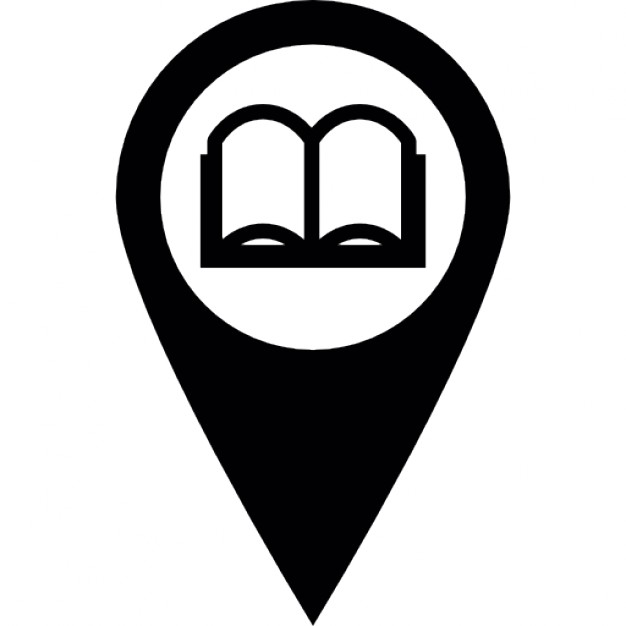 Знак «Библиотека». Полифункциональный знак. Он используется как для обозначения библиотеки на схеме города (района, квартала), так и для обозначения книжного уголка в группе, бокса с материалами для игры в библиотеку. Введение полифункциональных знаков позволяет детям выделить связи между объектами.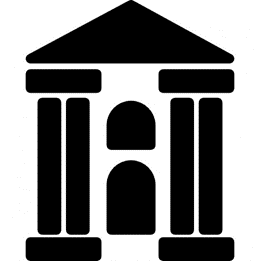 Знак «Музей».  Полифункциональный знак. Он используется как для обозначения музеев на схеме города (района, квартала), так и для обозначения мини-музея в группе, бокса с материалами для игры в музей. Введение полифункциональных знаков позволяет детям выделить связи между объектами.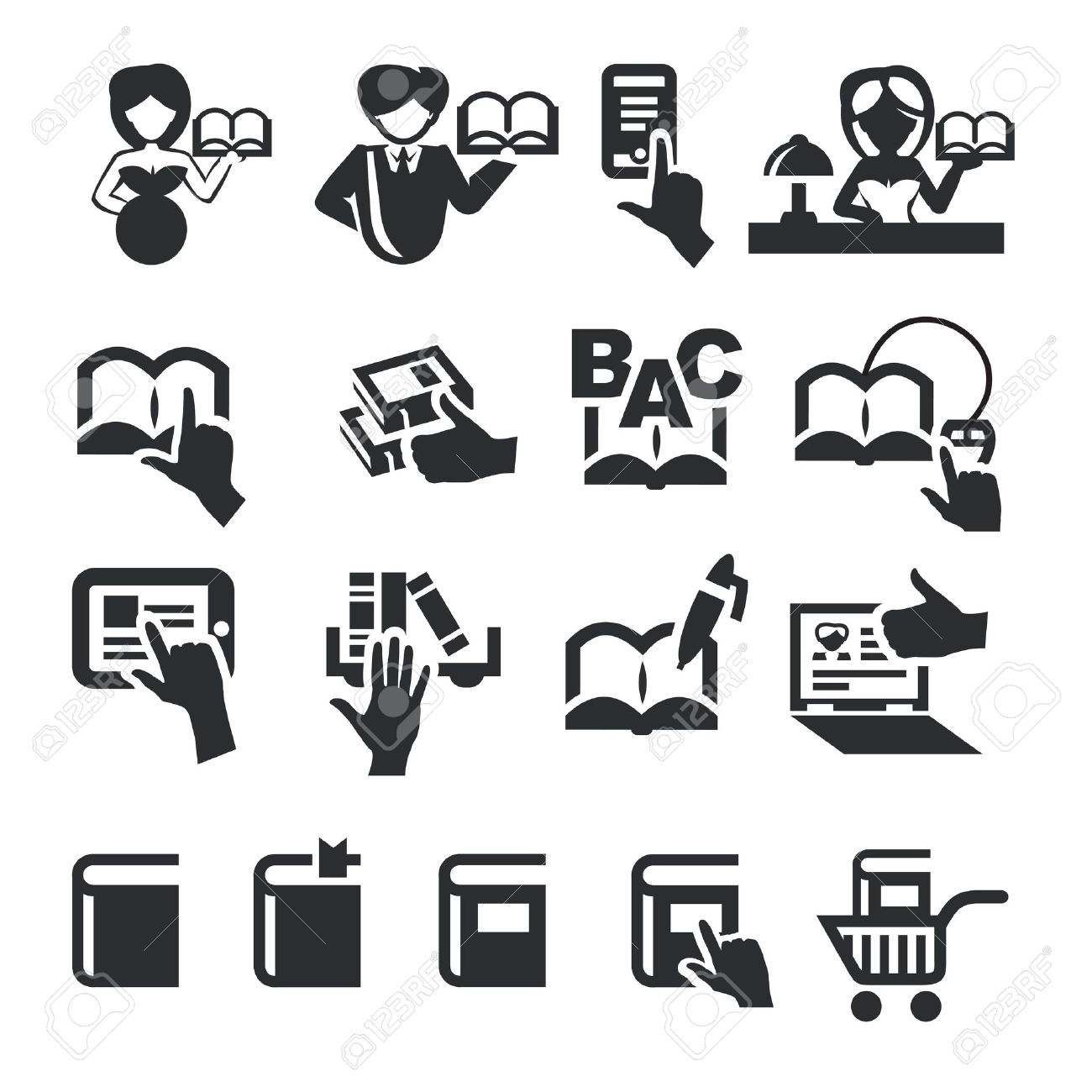 Знак «Книжный магазин». Полифункциональный знак «тележка» - обозначает магазин. Предмет в тележке обозначает специализацию магазина. Знак используется как для обозначения магазинов на схеме города (района, квартала), так и для обозначения, бокса с материалами для игры в магазин. Введение полифункциональных знаков позволяет детям выделить связи между объектами.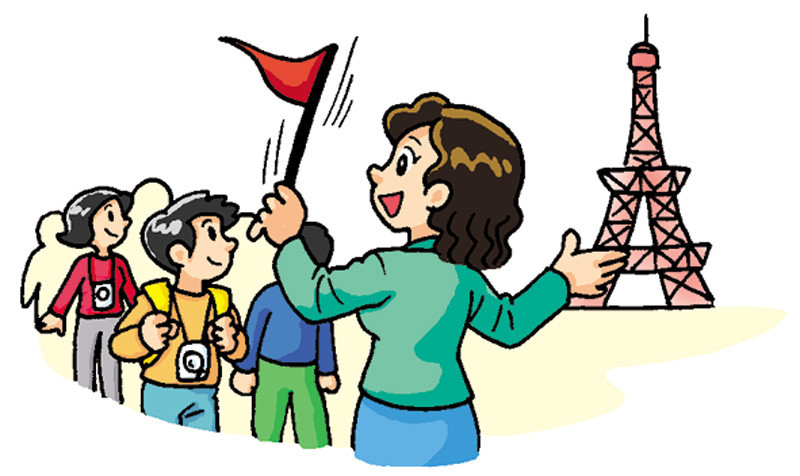 Клипарт «Экскурсия». Показывает ребенку технологию, с помощью которой педагог планирует изучать выбранный ребенком объект. Клипарт «Экскурсия» может обозначать: экскурсию внутри учреждения или с выходом из него, целевую прогулку.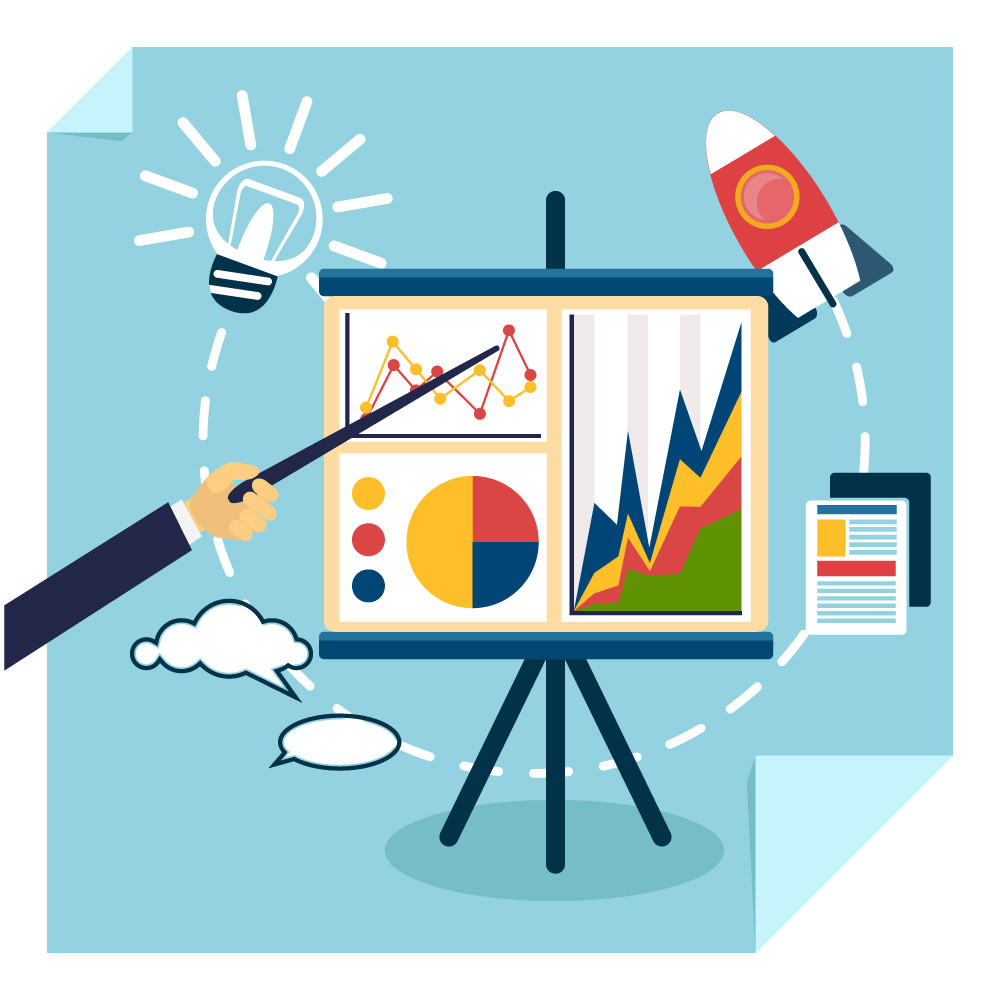 Клипарт «Мультмедиа». Показывает ребенку, что объект будет изучаться с помощью мультимедиатехнологии: презентации, дидактического видеофильма, компьютерной игры, обучающей компьютерной программы и т.д.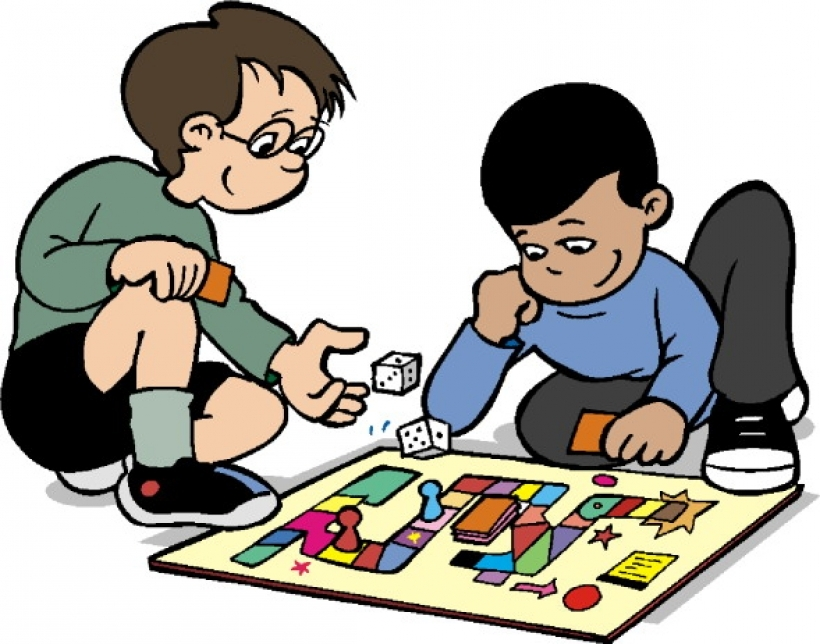 Клипарт «Игра». Показывает ребенку, что объект будет изучаться с помощью игрового моделирования. Наиболее часто используемые варианты: сюжетная дидактическая игра, настольные развивающие игры.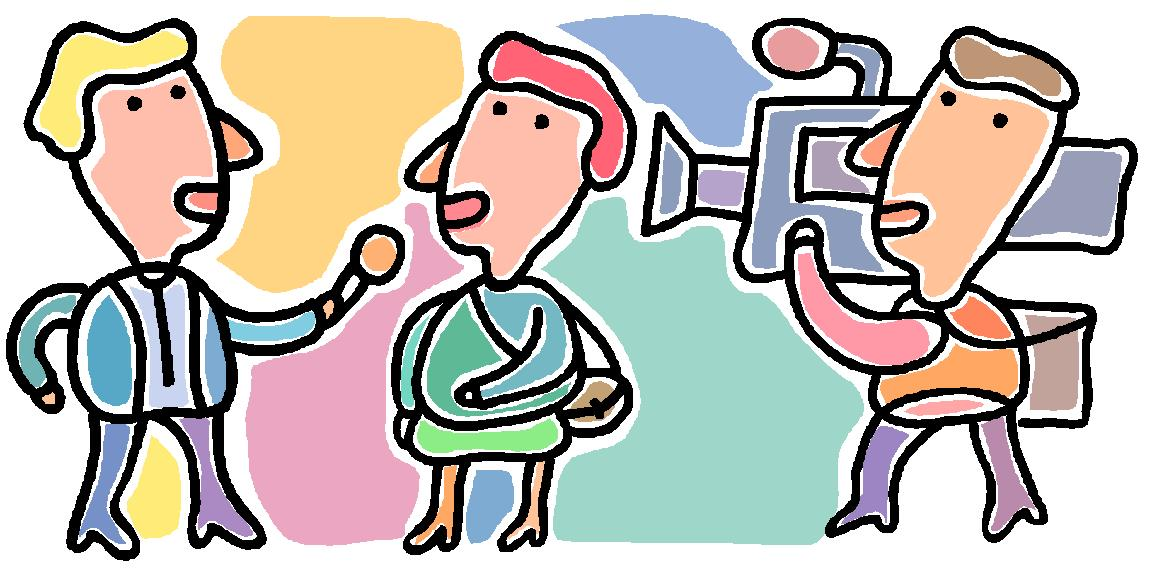 Клипарт «Интервью». Показывает ребенку, что для изучения объекта будет приглашен гость (это может быть педагог образовательного учреждения, который в традиционном освоении программы не работает с данной группой, сотрудники организаций – социальных партнеров, компетентные родители, при условии соблюдения условий СанПиН). Клипарт «Интервью» предусматривает технологии мастер-класса, соревнований, образовательных путешествий, пресс-конференций и т.д.Знак «Равно» обозначает предполагаемый итоговый продукт модуля. После данного знака обычно вставляется рисунок, рассматривая который ребенок сможет догадаться о том, какой же продукт он сделает в итоге большого образовательного путешествия.Страница 1. Обложка 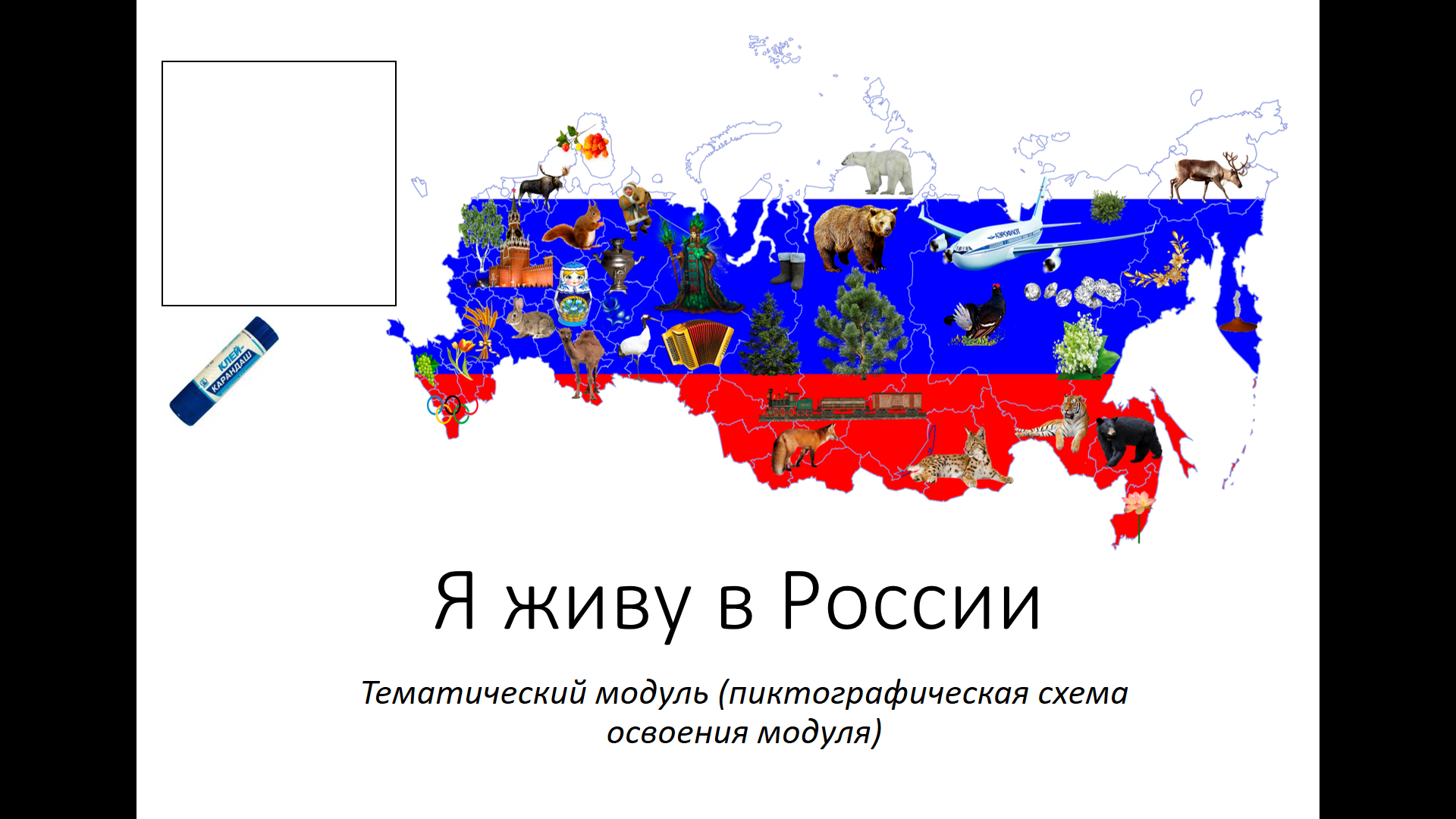 Задание педагога: Рассмотри обложку. Догадайся, что мы будем узнавать с помощью нашего нового путешествия. Как ты хочешь обозначить свой дневник путешественника?Действия ребенка: рассмотреть обложку, догадаться о теме модуля, персонализировать обложку (вклеить свою фотографию или свой нарисованный портрет или наклейку, которой он обозначает свои вещи в группе).Образовательный результат: ребенок способен сформулировать для себя тему образовательного путешествия и выразить к ней свое отношение. Примечание:  отношение  ребенка можно определить через выбор ребенком персонификации: готов ли он отправиться в путешествие сам или посылает свой предмет-заместитель – наклейку.Материалы: клей, наклейки, фотография ребенка, фотография портрета ребенка, подходящего для вклейки размера.Страница 2.  Обозначение исходной точки путешествия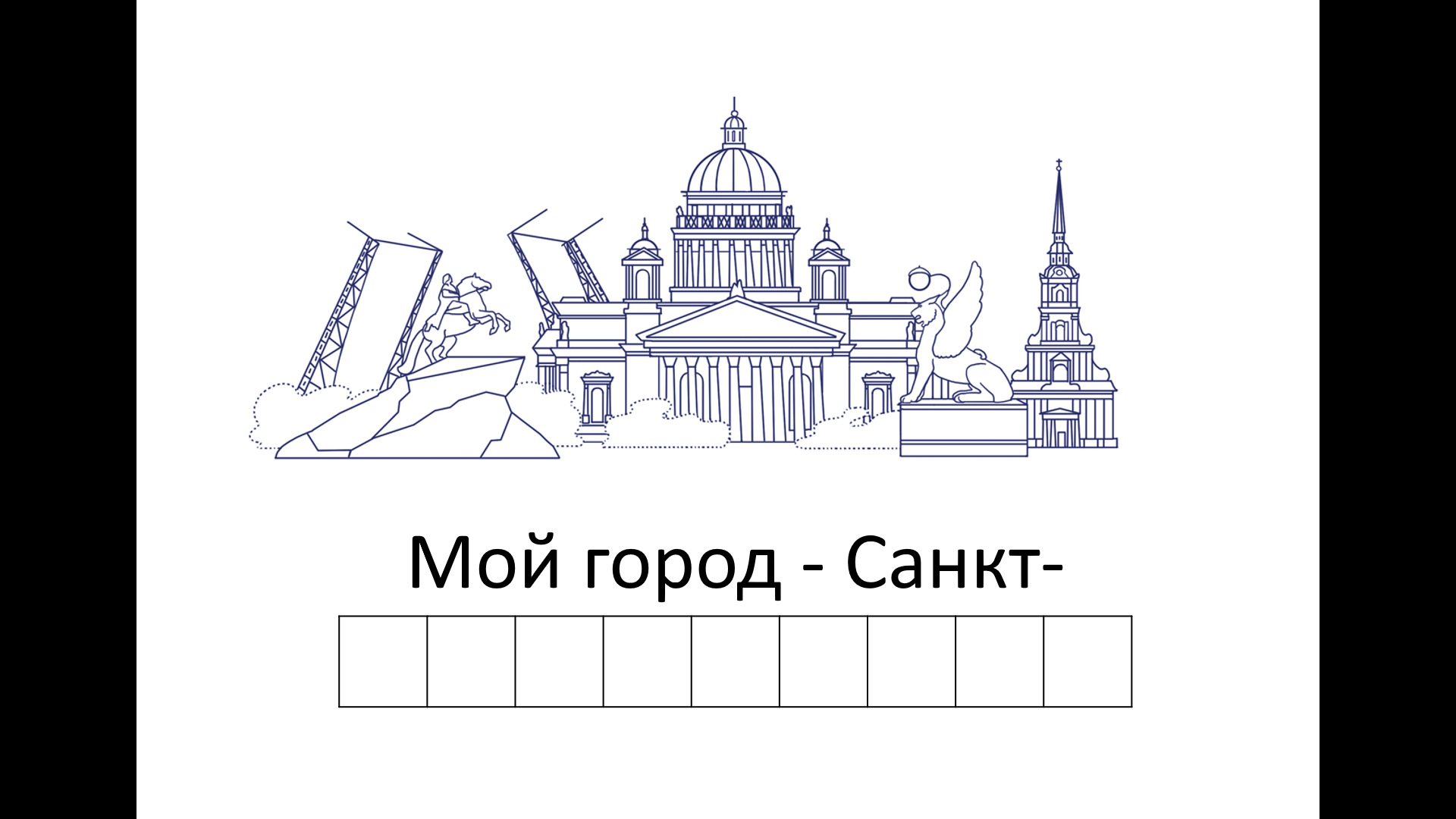 Задание педагога: Как называется город, из которого мы отправляемся в путешествие? Обозначь его: ты можешь написать его название и, или раскрасить ту достопримечательность (те достопримечательности) в городе, которые тебе нравятся больше всего.Действия ребенка: Ребенок пишет или копирует с образца название города и, или выбирает, называет и раскрашивает понравившийся объект (ы). Материалы:  Цветные и простые карандаши, фотографии достопримечательностей города: Дворцовый мост, Медный всадник, Исаакиевский собор, грифон Банковского моста, колокольня Петропавловского собора.  «Петербург» - карточка для копирования (печатания букв).Образовательные результаты: ребенок имеет представления о Петербурге, как городе в котором он живет, ассоциирует город с достопримечательностями, может сделать выбор. Страница 3. Выбор транспортного средства.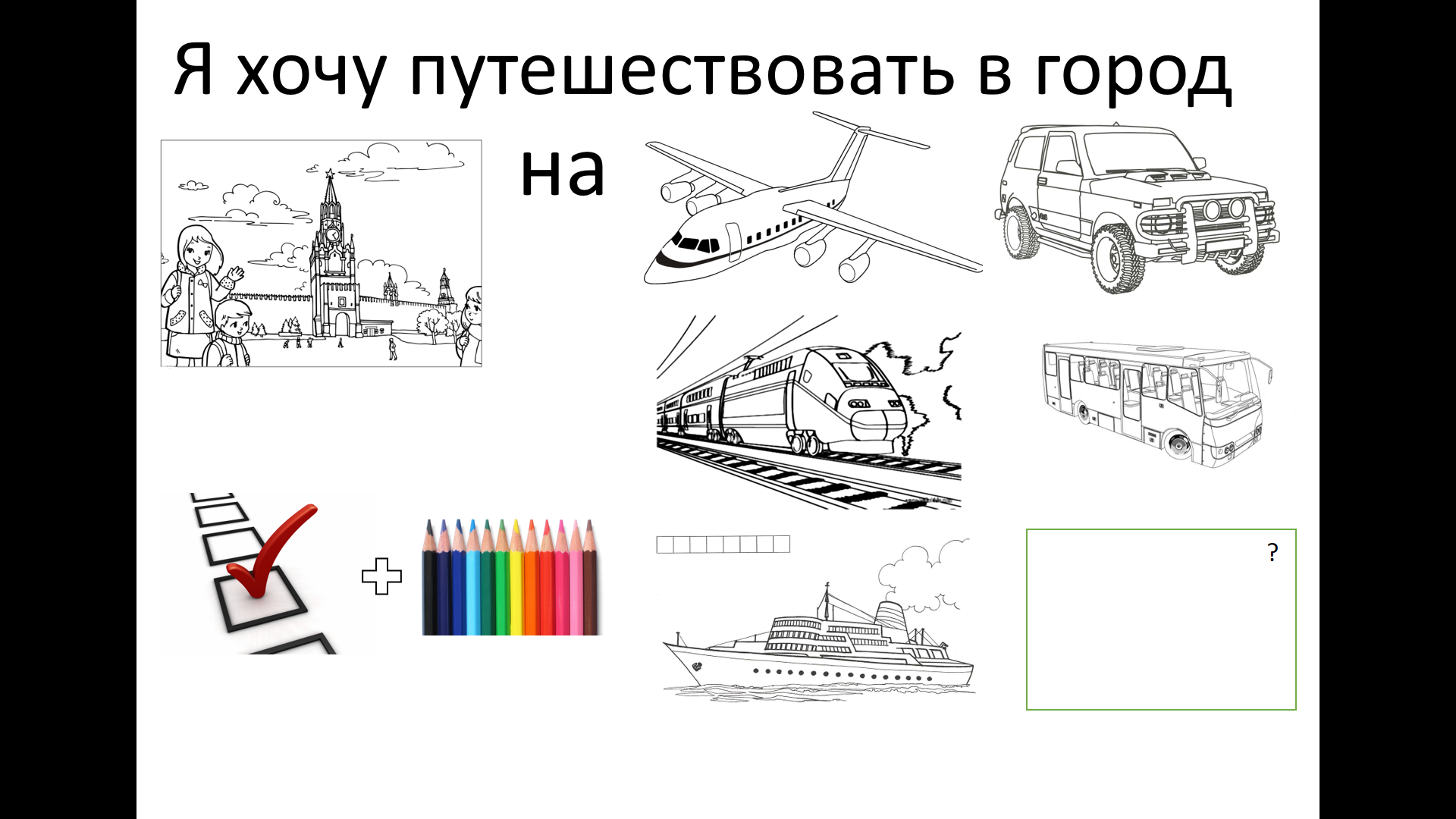 Задания педагога: Мы отправляемся в путешествие в Москву. Там мы увидим Кремль. Рассмотри фотографии Московского кремля и раскрась иллюстрацию Москвы.В Москву обычно путешествуют на… (дети продолжают предложение, называя картинки). Можно путешествовать еще на ТЕПЛОХОДЕ (если слово для детей новое его можно разобрать вместе с детьми и вписать его название). Выбери на чем, ты хочешь путешествовать, обоснуй свой выбор и раскрась то транспортное средство (те транспортные средства), которое ты выбрал.  Ты можешь придумать и нарисовать свой вид транспорта для путешествия в пустом квадрате.Действия ребенка: Ребенок раскрашивает иллюстрацию «Москва» и выбранный (выбранные) вид(ы) транспорта.Материалы:  цветные карандаши, фотографии Московского кремля, иллюстрации теплохода, карточка для копирования «теплоход».Образовательные результаты: Ребенок имеет представление о видах транспорта, может сделать обоснованный выбор транспортного средства для путешествия.Пояснения: можно уточнить, что путешествовать можно напрямую на одном виде транспорта или с пересадками на нескольких видах транспорта, тогда путешествие до города будет дольше. Чем дольше путешествие, тем больше задание нужно будет выполнять по дороге, тем меньше времени, мы проведем в Москве.Для детей заинтересовавшихся выбором транспорта можно дополнительно сделать карту (при технической возможности интерактивную), на которой обозначить по какому пути и сколько времени в пути проведет тот, кто поедет на разных видах транспорта.Страница 4. «Транспорт своими руками».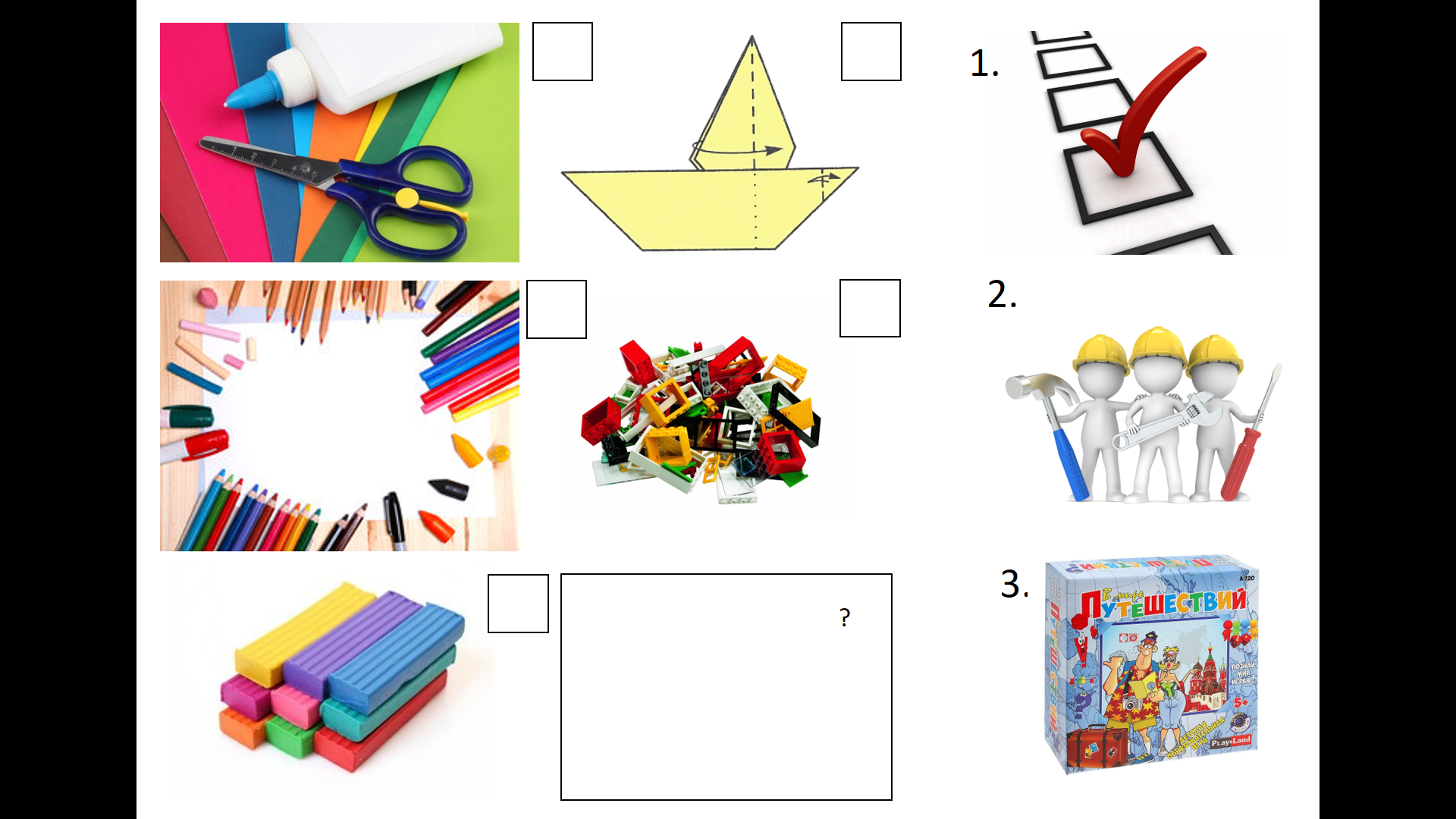 Задание педагога: 1.Ты выбрал свой транспорт для путешествия, а теперь обозначь каким способом (способами), ты хочешь его сделать. Ты можешь придумать свой способ создания транспорта и нарисовать его, и мы обсудим какой материал и какой план работы тебе понадобиться.2.Возьми необходимые материалы в уголке изодеятельности / конструирования в соответствии с алгоритмом работы над твоим видом транспорта. И сделай себе транспортное средство.3. Используй твой транспорт в игре (например, как фишку в настольной игре, или как средство передвижения по карте).Действия ребенка: Ребенок выбирает способ продуктивной деятельности и с помощью алгоритма (при необходимости с помощью взрослого, сверстников), создает транспортное средство. Ребенок обыгрывает свое транспортное средство в игре.Материалы:  варианты алгоритмов (желательно нескольких уровней сложности) и материалов для аппликации, оригами, рисования, лепки, конструирования  и дополнительных материалов (если ребенок выбрал нестандартный способ выполнения задания) для создания самолета, поезда, машины, автобуса, теплохода и иного транспортного средства (если ребенок придумал свой способ передвижения).Образовательные результаты: Ребенок может выбрать свой способ творческой деятельности и создать с помощью алгоритма выбранный объект.Пояснение: Желательно осуществлять выбор транспорта накануне его изготовления, тогда педагог сможет организовать в группе материал в соответствии с выбором детей.Используются варианты алгоритмов-аналогов тем заданиям, которые дети изучали в НОД. В таком случае большинство детей будут способны перенести способ деятельности на новый объект и им не потребуется постоянная помощь педагога.Под пунктом 3 желательно помещать фотографию той игры, которая имеется в пространстве группы и которую вы рекомендуете детям. Тогда дети смогут найти ее в группе самостоятельно.Если ребенок постоянно в подобных схемах выбирает один вид деятельности, можно в следующей схеме убрать его из поля выбора, чтобы расширить его творческие возможности.В качестве игры можно использовать самодельную маршрутную игру, на которой обозначить заданиями те города и достопримечательности, в которых окажется путешественник из Петербурга в Москву, если он будет путешествовать на разных видах транспорта.Страница 5. Знакомство с Москвой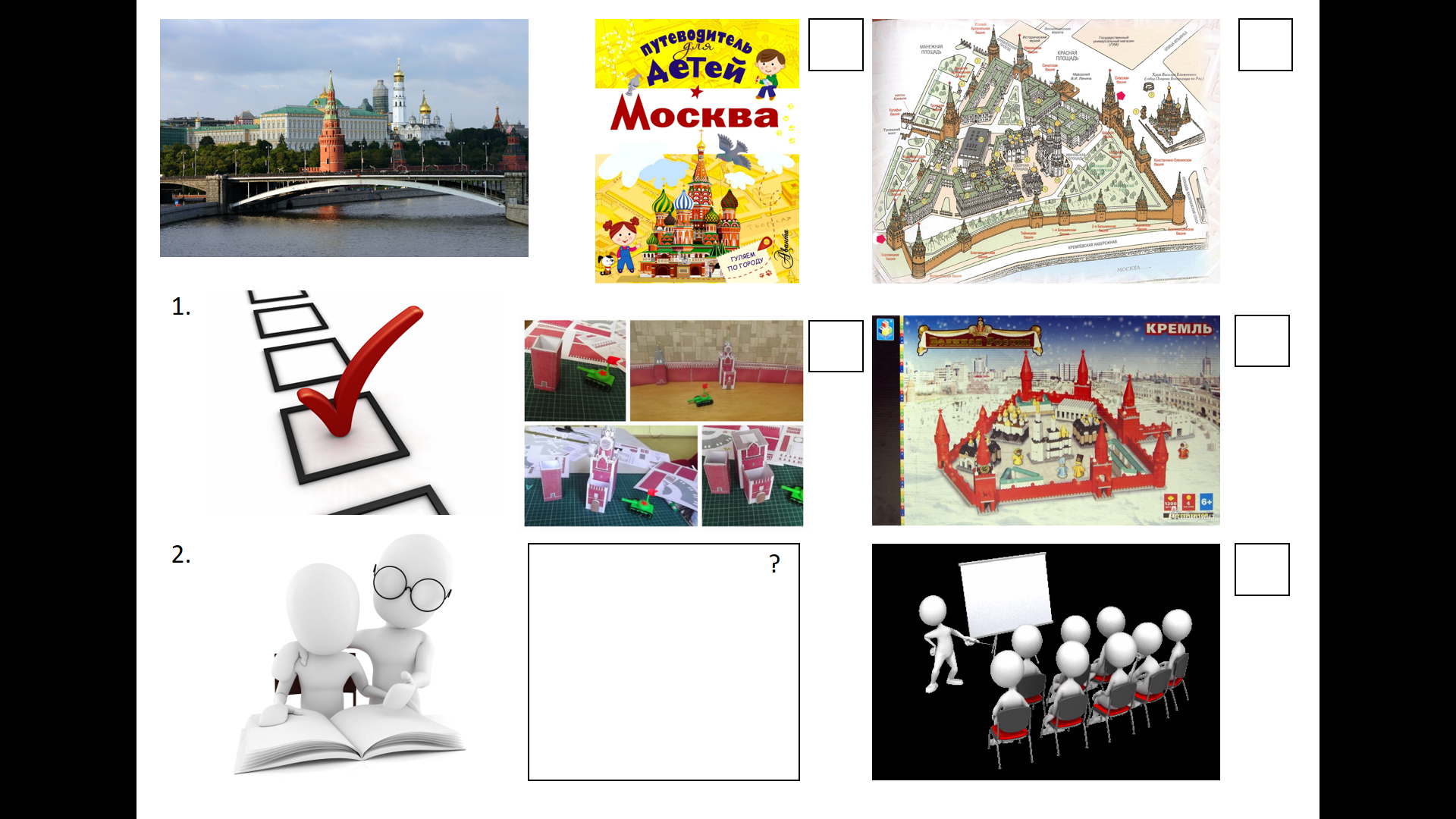 Задание педагога: Выбери каким способом ты хочешь узнать о Москве и кремле: изучить с педагогом путеводитель, рассмотреть план-схему кремля, собрать макет Московский кремль, собрать Московский кремль из специального конструктора, посмотреть презентацию о Москве? Может быть ты можешь предложить еще какой-нибудь способ как нам узнать о Москве и кремле? Тогда нарисуй его. Действия ребенка: Ребенок выбирает способ(ы) изучения и отмечает в маршрутном листе.Материалы:  книга о Москве для детей (путеводитель, рассказы, детская энциклопедия); план-схема Московский кремль; материал для макетирования из бумаги «Кремль»; презентация (дидактический фильм, обучающая компьютерная игра) о Москве и Московском кремле.Образовательные результаты:Ребенок умеет выбирать предпочтительный способ освоения информации и обосновывать свой выбор. Ребенок имеет первичный представления о Москве как столице России и Московском кремле, как главной достопримечательности города.Пояснения: «Москва – столица нашей Родины» - новая тема для детей, поэтому все задания выполняются вместе с педагогом, а все виды материалов появляются в группе впервые. На фотографиях схемы изображается реальный материал, который есть в группе, чтобы дети сами смогли его найти.В зависимости от того сколько вариантов изучения выберут дети изучение нового материала по теме займет от 2 до 4 дней.Страница 6. «Сравнение городов: найди отличия»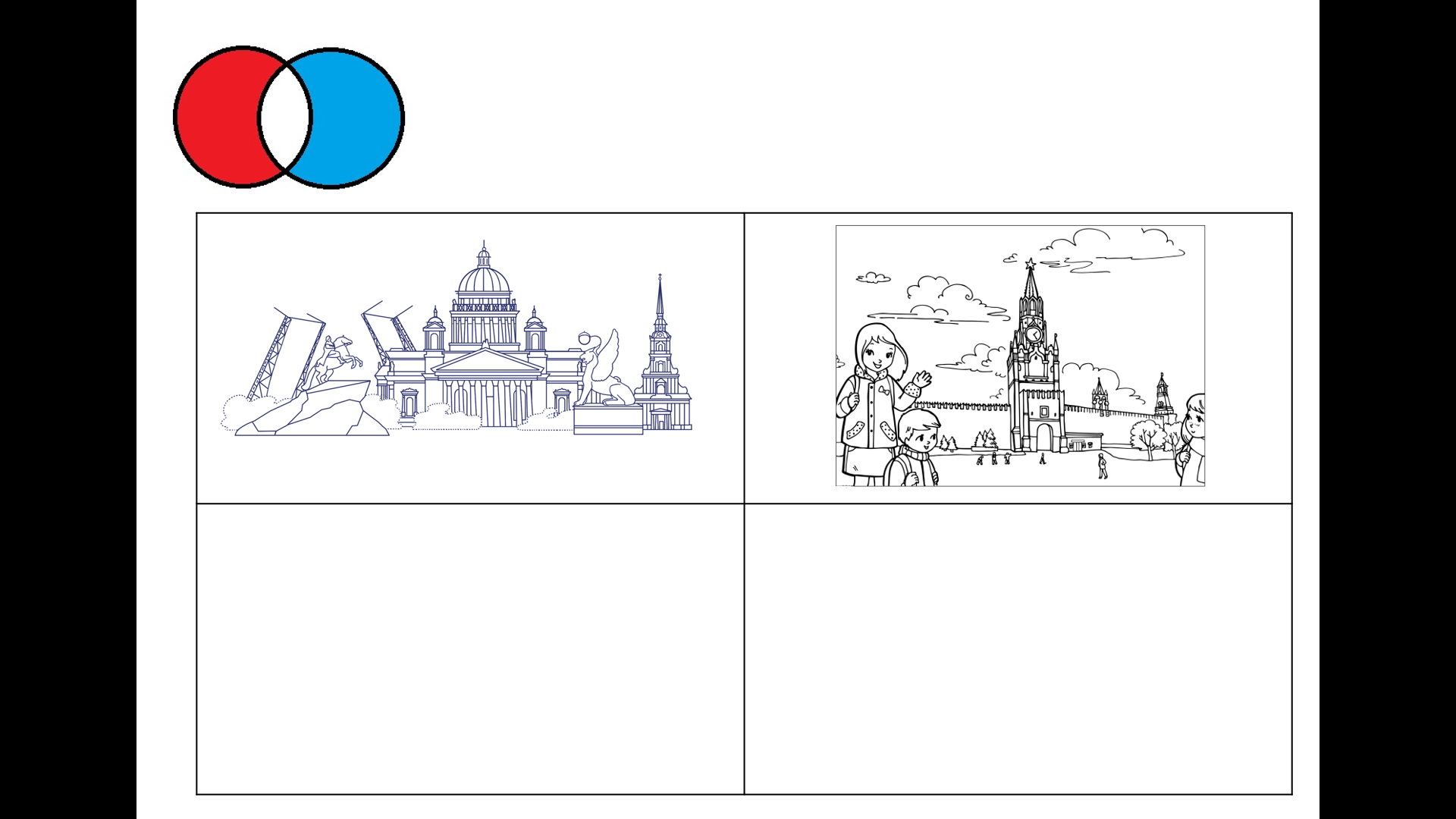 Задание педагога: Мы узнали много нового о Москве и теперь можем сравнить ее с нашим городом. Что в Москве есть такого, чего нет в Петербурге? И наоборот, что в Петербург есть такого, чего нет в Москве? (можно проводить параллели: например, Московский кремль – Петропавловская крепость; а можно отличия глобальные: Петербург – морской город, а в Москве моря нет; а можно формальные: в Петербурге метро обозначается синей буквой «М», а в Москве  - красной).Действия ребенка: Ребенок сравнивает два города на основании сформированных представлений (при необходимости – с опорой на иллюстрации) и зарисовывает, наклеивает выявленные им отличия.Материалы: цветные карандаши, иллюстрации для коллажа, клейОбразовательные результаты: ребенок умеет сравнивать два объекта по представлению или с опорой на наглядность.Станица 7. «Сравнение городов: найди общее»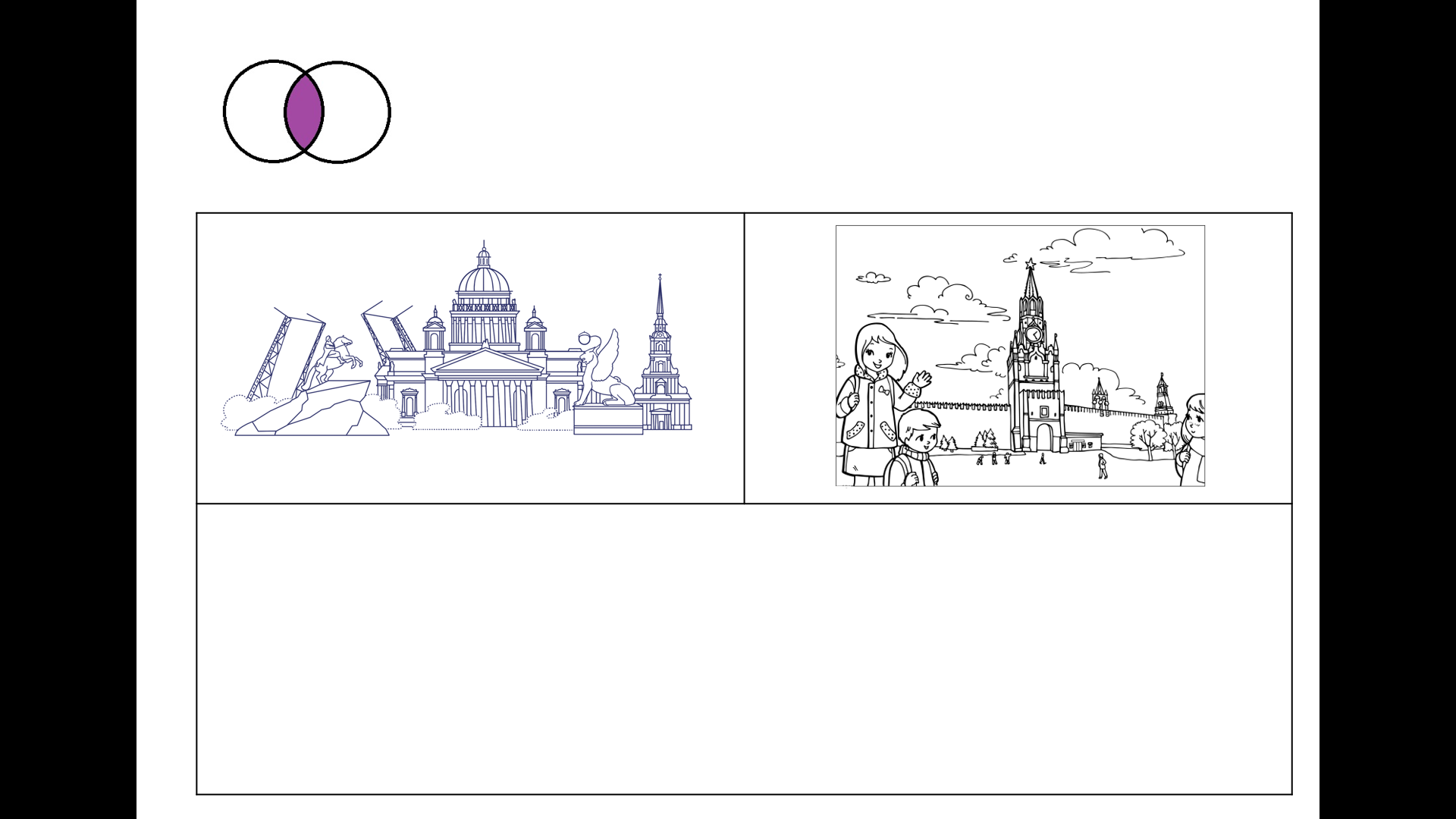 Задание педагога: Мы узнали, чем отличаются два города, а теперь давайте найдем у них общее.Действия ребенка: Ребенок сравнивает два города на основании сформированных представлений (при необходимости – с опорой на иллюстрации) и зарисовывает обозначения выявленных схожих моментов.Материалы:  цветные карандаши.Образовательные результаты: ребенок умеет сравнивать два объекта по представлению или с опорой на наглядность.Страница 8. «День книги: мой выбор»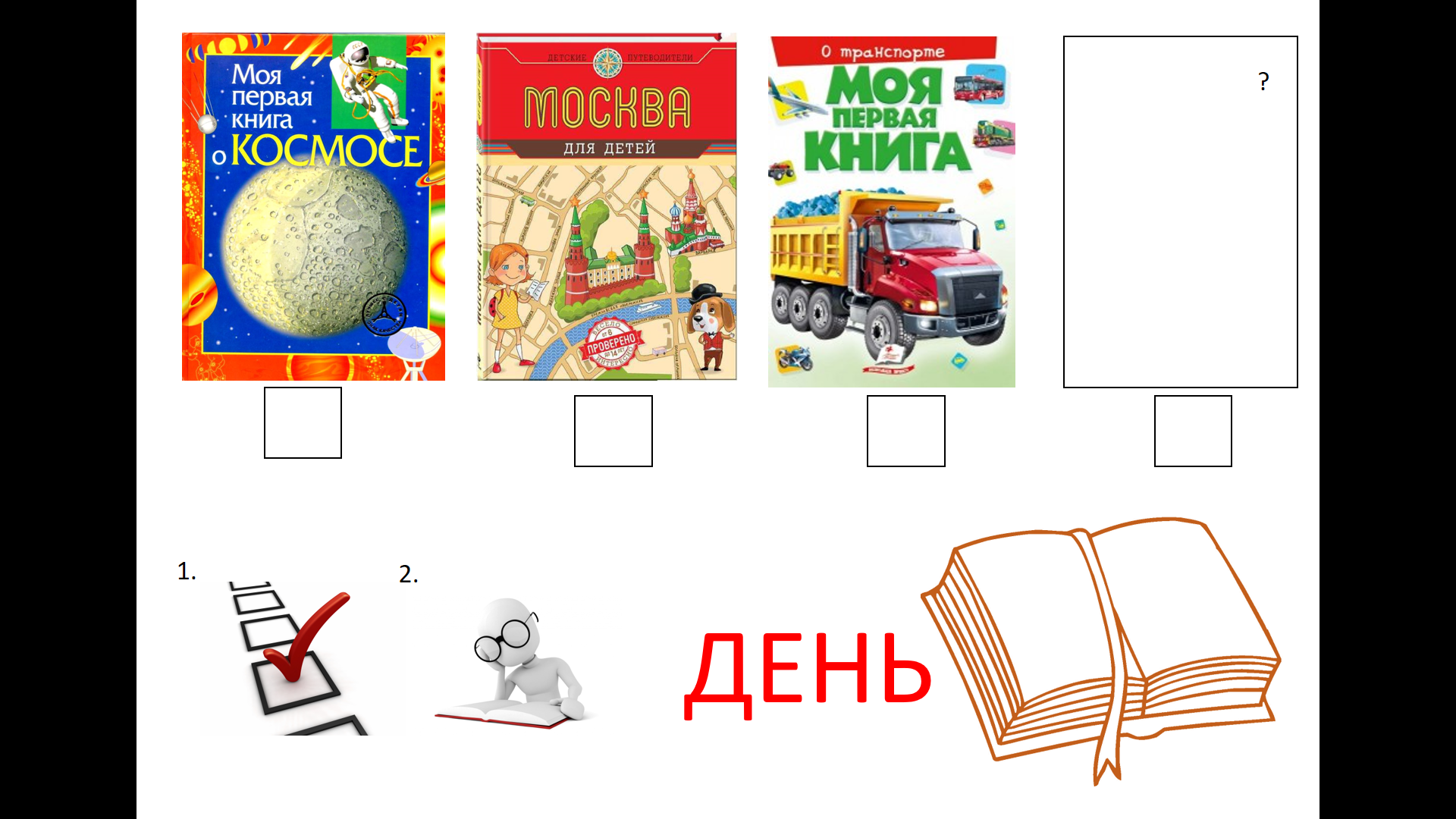 Задание педагога: Мы готовимся к празднику всех книг – Дню книги. Для книги лучший подарок – когда у нее есть читатель. Выбери с какой книгой ты хотел бы познакомиться? Ты можешь выбрать другую книгу, которая стоит сегодня на выставке, тогда тебе нужно обозначить ее в форме выбора. Возьми ее и внимательно рассмотри те страницы, которые отмечены специальными закладками. Выполни задание (ответь на вопрос), которое покажет насколько внимательно ты изучил выбранную книгу. Действия ребенка: Ребенок выбирает интересную ему книгу. Знакомится с содержанием отмеченных закладками страниц. Выполняет устно задание педагога по книге (отвечает на вопрос, показывающий, что ребенок понял содержание книжной иллюстрации).Материалы:  Карандаш. Клей и фотографии тех книг, которые представлены на книжной выставке.Образовательные результаты:Ребенок умеет выбирать книгу, пользоваться закладкой, может рассмотреть иллюстрацию и ответить на вопрос по ней.Страница 9. День книги. Выбор образовательного маршрута.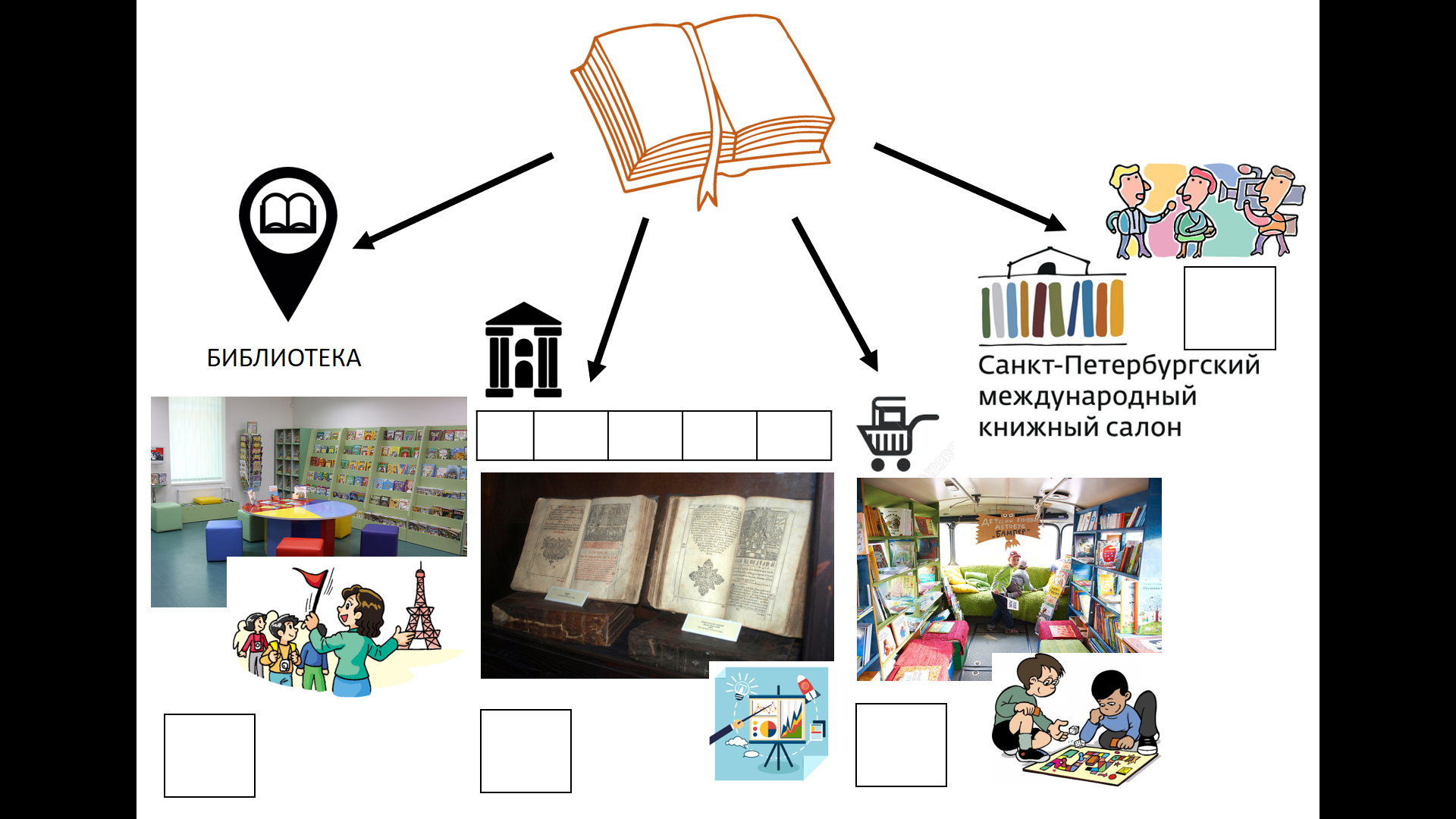 Задание педагога: Мы можем выбрать, как мы будем отмечать «День книги»: мы можем пойти на экскурсию в библиотеку, побывать в виртуальном музее старинной книги, поиграть в книжный магазин или пригласить к себе настоящего детского писателя (редактора) и взять у него интервью. Отметь свой выбор!Действия ребенка: Ребенок делает свой выбор и осваивает выбранное содержание. Затем дети, выбравшие разные образовательные маршруты могут поделиться своими впечатлениями.Материалы:  карандаш, мультимедиа презентация (дидактический видеофильм или компьютерная игра «Музей старинной книги»), материалы для сюжетной дидактической игры книжный магазин, сценарий мастер-класса «День книги».Образовательные результаты: Ребенок умеет делать выбор образовательного маршрута. Ребенок может рассказать о своих впечатлениях своим сверстникам.Пояснения: для реализации содержания страницы 9 желательно, чтобы в организации было несколько параллельных групп, которые будут работать по одной программе, в таком случае дети могут посетить интересующую их станцию, а затем в случае необходимости посмотреть видеозаписи с событий, которые проходили на других станциях. Если подготовительная группа в организации одна, то можно организовать станции, которые выбраны наибольшим числом детей, а индивидуальные выборы провести в дистанционном режиме с участием родителей, в качестве рекомендаций выходного дня.Страница 10. Презентация «Моя любимая книга»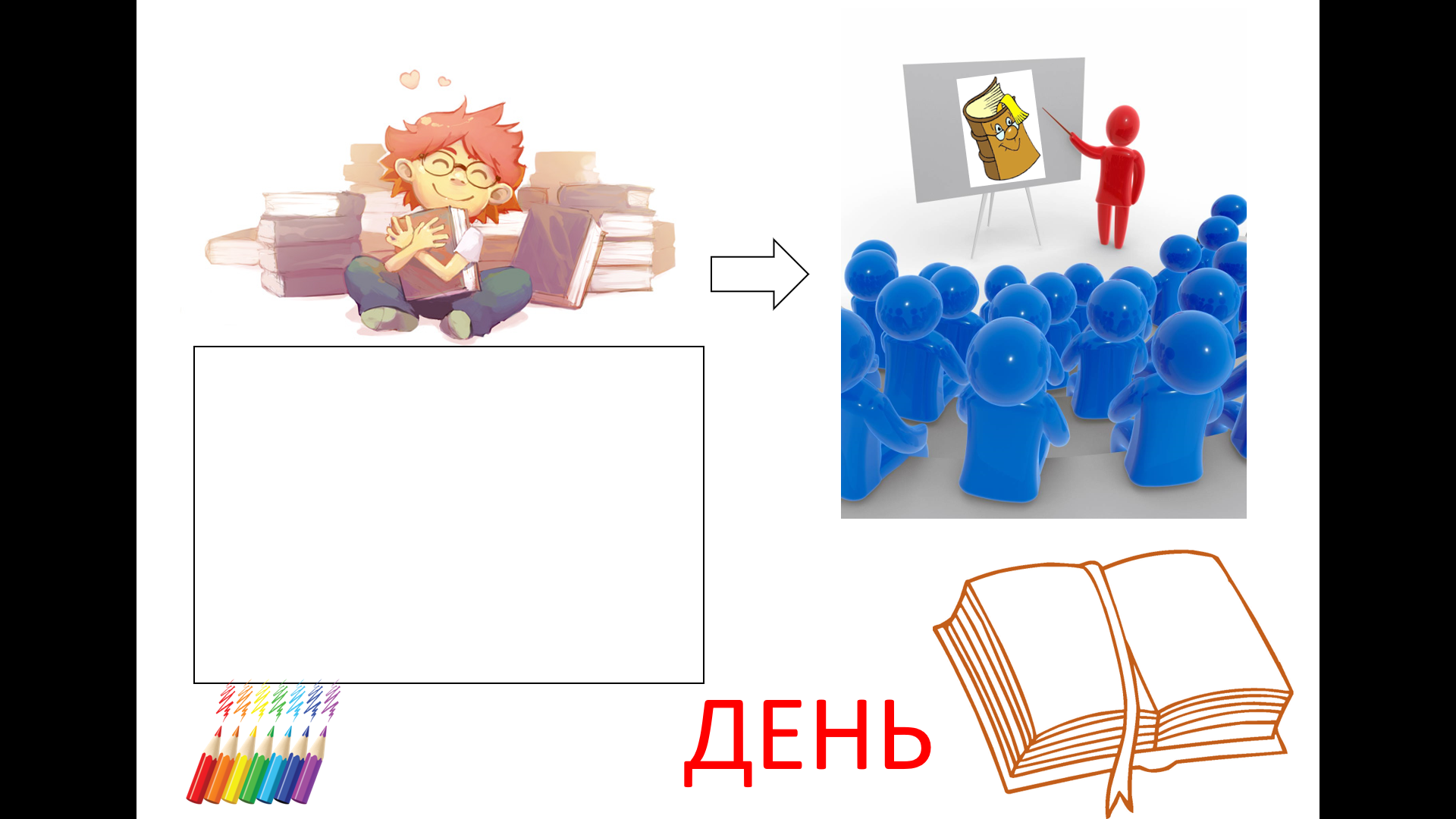 Задание педагога: У каждого из нас есть своя любимая книга. Книги очень любят, когда мы рассказываем о них другим (рекламируем их). Так у книг становится больше читателей. Давайте, устроим день книжной рекламы. Нарисуйте обложку / иллюстрацию своей любимой книги, чтобы мы догадались, о чем она и расскажите о ней.Действия ребенка: ребенок рисует обложку своей любимой книги и рассказывает о ней.Материалы:  материалы для рисования, коллажа, алгоритм для составления рассказа о любимой книге.Образовательные результаты: ребенок выбрал свою любимую книгу и умеет представлять ее публике.Пояснения: для того, чтобы ребенку было легче выполнить задание можно сделать в группе выставку «Наши любимые книги».Если ребенок стесняется выступать на публике, то можно записать на видео интервью с ним, чтобы он мог успешно выполнить задание.Страница 11. Путешествие в московский музей Космонавтики.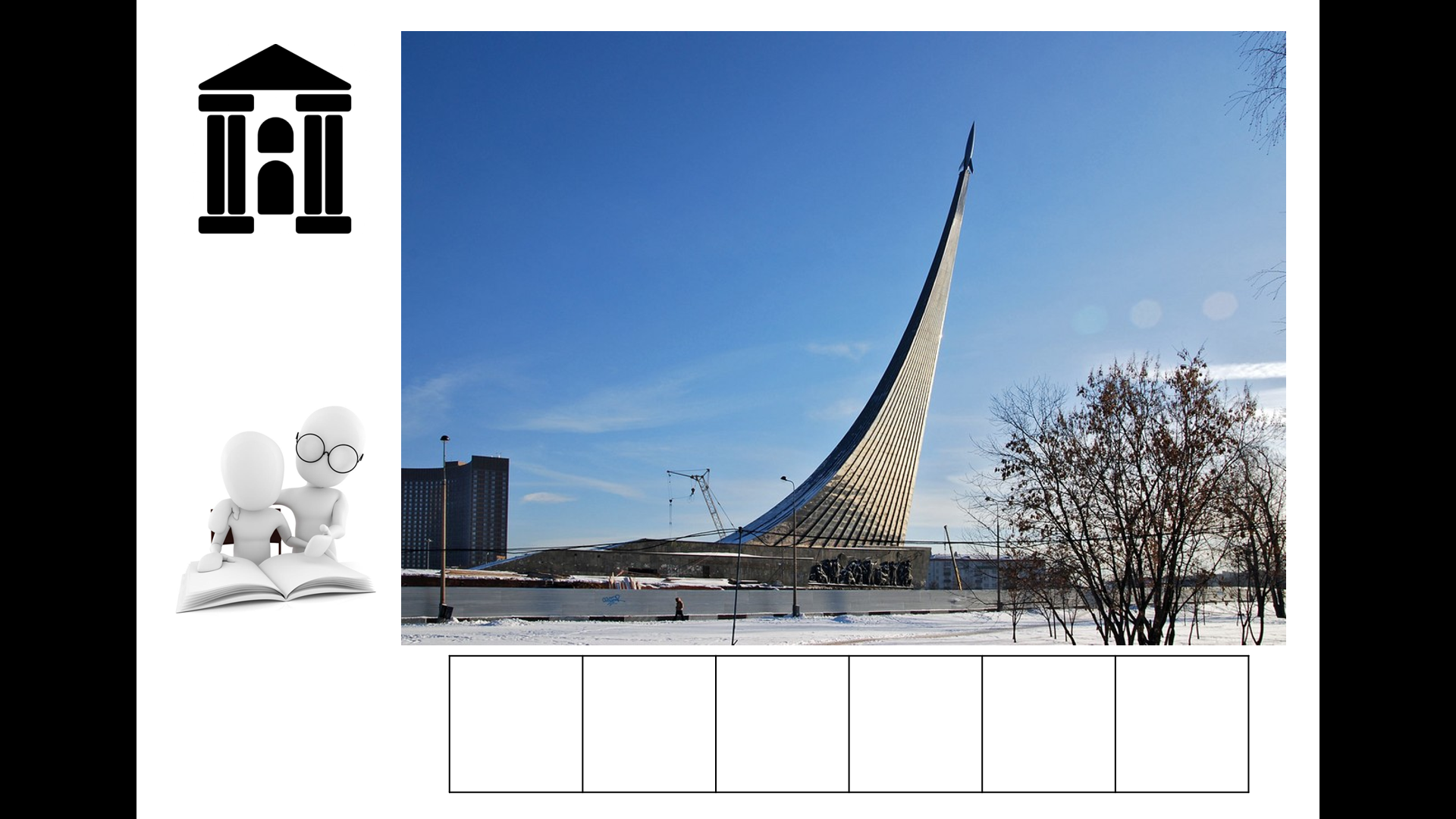 Задание педагога: Сегодня мы отправляемся на видео экскурсию в один знаменитый московский музей. Посмотрите на фотографию здания этого музея и догадайтесь, о чем мы узнаем, посетив этот музей.Действия ребенка: Ребенок рассматривает фотографию, делает предположения, записывает (печатает слово «КОСМОС»). В ходе НОД ребенок знакомиться с видео экскурсией по Московскому музею Космонавтики.Материалы:  карандаш, «космос» - карточка для копирования (печатания букв), дидактический видеофильм.Образовательные результаты: ребенок умеет анализировать изображение (может сделать вывод о тематике музей, исходя из его архитектурного решения); ребенок имеет первичные представления о космосе.Страница 12. Ракета своими руками.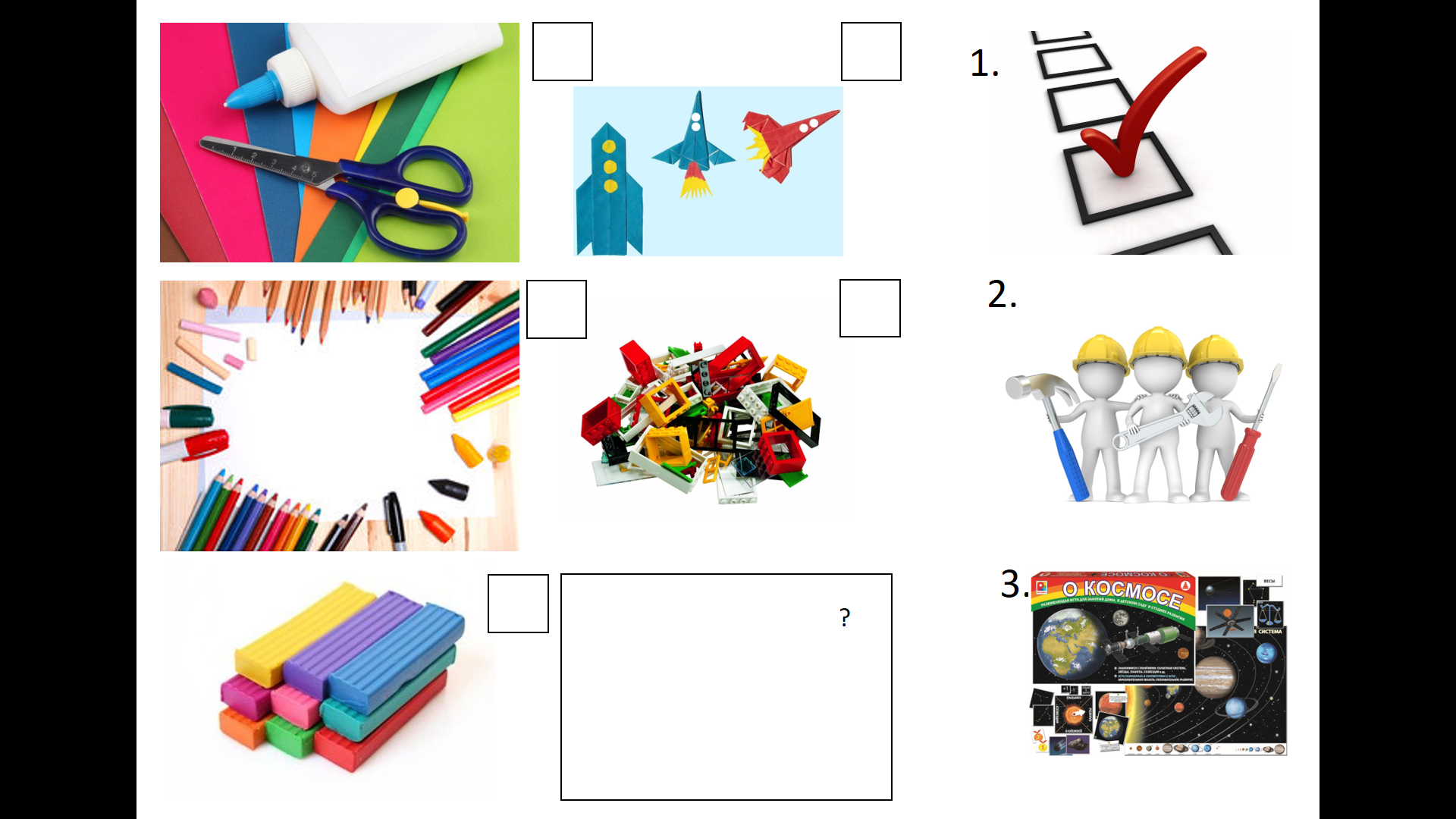 Задание педагога: 1. Сегодня мы будем делать один из экспонатов музея Космонавтики. Я загадаю вам о нем загадку. Вы угадали, это ракета-носитель. Выбери каким способом, ты хочешь его делать. Ты можешь придумать свой способ создания ракеты-носителя и нарисовать его, и мы обсудим какой материал и какой план работы тебе понадобиться.2.Возьми необходимые материалы в уголке изодеятельности / конструирования в соответствии с алгоритмом работы. И сделай ракету-носитель.3. Твоя ракета-носитель поможет тебе во время игры в Большое космическое путешествие.Действия ребенка: Ребенок выбирает способ продуктивной деятельности и с помощью алгоритма (при необходимости с помощью взрослого, сверстников), создает ракету-носитель. Ребенок обыгрывает раету-носитель.Материалы:  варианты алгоритмов (желательно нескольких уровней сложности) и материалов для аппликации, оригами, рисования, лепки, конструирования  и дополнительных материалов (если ребенок выбрал нестандартный способ выполнения задания) для создания ракеты-носителя.Образовательные результаты: Ребенок может выбрать свой способ творческой деятельности и создать с помощью алгоритма выбранный объект и обыграть его.Страница 13. Праздничное событие «День Космонавтики»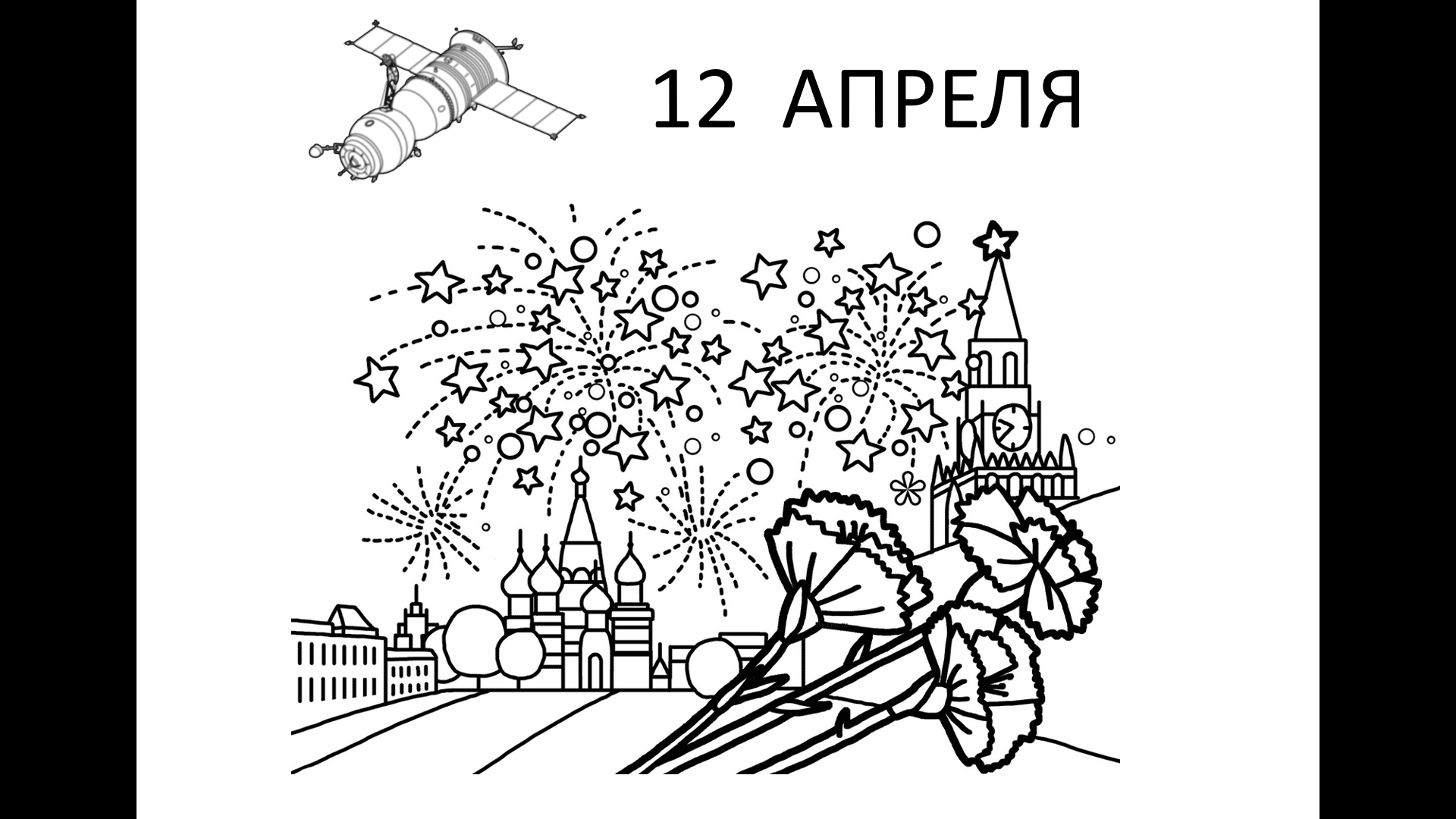 Задание педагога: Сегодня мы будем праздновать День Космонавтики. Раскрасьте афишу нашего праздничного события.Действия ребенка: Ребенок раскрашивает афишу праздничного события и участвует в  нем.Материалы:  Цветные карандаши, сценарий праздничного события.Образовательные результаты: Ребенок имеет представление о традиционных праздниках России и с удовольствием участвует в праздничном событии.Страница 14. Итоговый продукт образовательного модуля.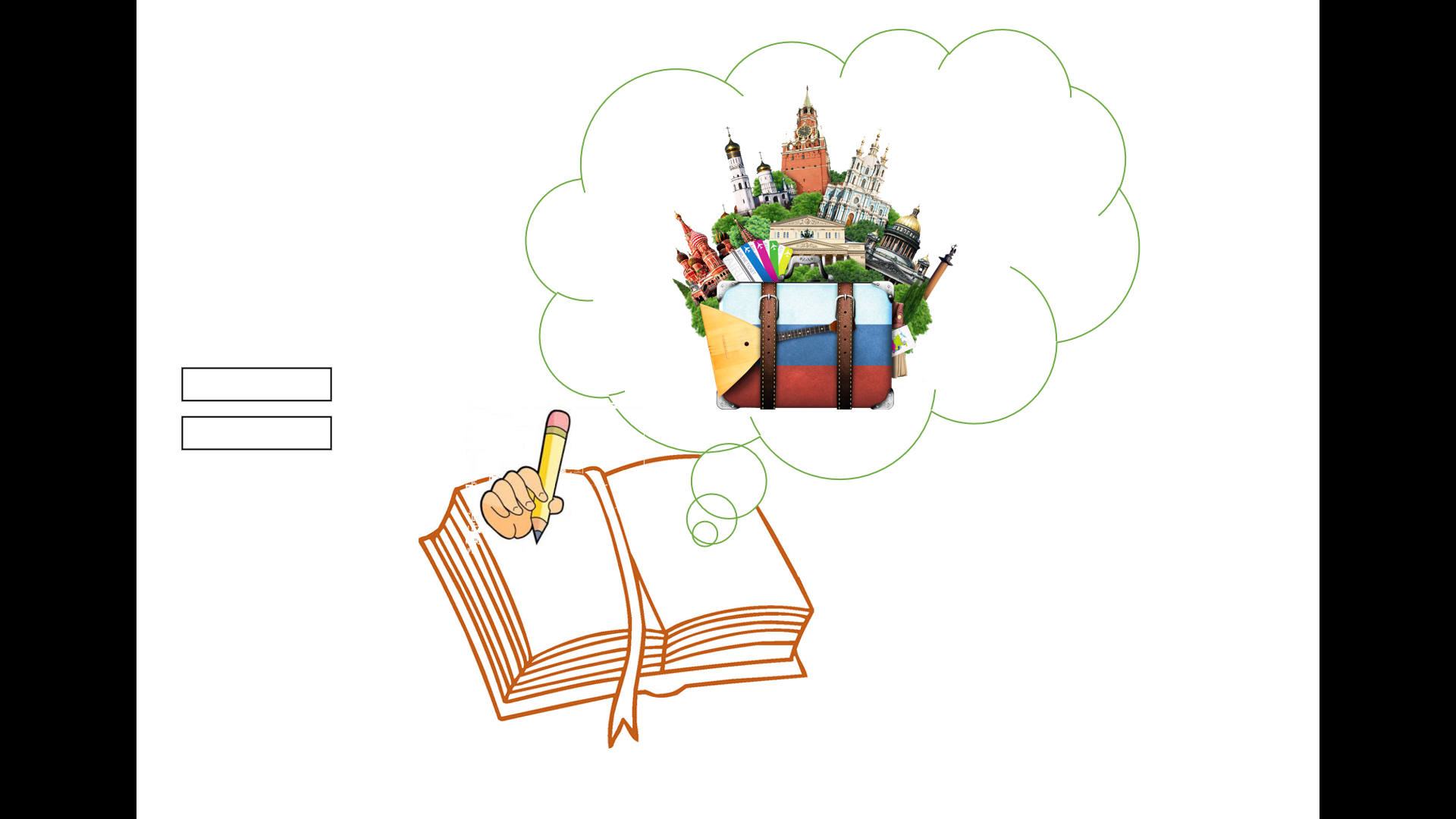 Задание педагога: Мы завершили наше путешествие по Москве и возвращаемся домой. Давайте сделаем фотоальбом на память о нашем большом путешествии. Презентация фотоальбома родителям на совместном с детьми родительском собрании.Действия ребенка: Ребенок по алгоритму заполняет страницы фотоальбома путешествия.Материалы:  фотографии выполненных ребенком творческих работ во время путешествия, фотографии объектов, с которыми познакомился ребенок, фотографии ребенка во время выполнения культурных практик, праздничных событий, тексты его рассказов о книге.Образовательные результаты: Ребенок умеет подвести итог образовательного путешествия: сделать и презентовать итоговый продукт.Пояснения: страницы фотоальбома формируются на оборотных страницах дневника путешествия, так дневник путешествия превращается в фотоальбом приятных воспоминаний об изученном материале.